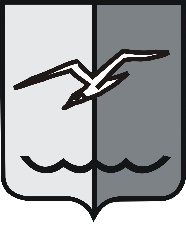 РОССИЙСКАЯ ФЕДЕРАЦИЯМОСКОВСКАЯ ОБЛАСТЬСОВЕТ ДЕПУТАТОВ городского округа ЛОБНЯР Е Ш Е Н И Еот 22.08.2019 г. № 150/48О внесении изменений в Положение «О погребении и похоронном деле на территории городского округа Лобня»	В соответствии с Федеральным законом от 12.01.1996 г. № 8-ФЗ «О погребении и похоронном деле», законом Московской области от 17.07.2007 г. № 115/2007-ОЗ «О погребении и похоронном деле в Московской области», рассмотрев протест прокуратуры города Лобня от 26.06.2019 № 07-03-2019, учитывая предложения комиссии по вопросам городского хозяйства и благоустройства, мнения депутатов,	Совет депутатов РЕШИЛ:1. Внести в Положение от 24.04.2008 г. № 87/47 «О погребении и похоронном деле на территории городского округа Лобня» (с учетом изменений внесенных решениями от 28.05.2009 г. № 87/3, от 26.02.2013 г. № 370/16, от 30.01.2018 г. № 10/23, от 25.12.2018 г. № 260/37 Совета депутатов) следующие изменения:1) часть 1 статьи 6 изложить в следующей редакции:«1. Супругу, близким родственникам, иным родственникам, законному представителю или иному лицу, взявшему на себя обязанность осуществить погребение умершего, гарантируется оказание на безвозмездной основе следующего перечня услуг по погребению:1) оформление свидетельства о смерти, справки о смерти, выдаваемых органами записи актов гражданского состояния;2) предоставление и доставку гроба и других предметов, необходимых для погребения, включая погрузочно-разгрузочные работы;3) перевозка тела (останков) умершего на автокатафалке от места нахождения тела (останков) до кладбища (в крематорий), включая перемещение до места захоронения (места кремации);4) погребение (кремация с последующей выдачей урны с прахом):-  копка могилы для погребения и оказание комплекса услуг по погребению (в том числе захоронению урны с прахом);-  предоставление и установка похоронного ритуального регистрационного знака с надписью (фамилия, имя, отчество умершего; даты его рождения и смерти, регистрационный номер захоронения).».2. Опубликовать настоящее решение в газете «Лобня» и разместить на официальном сайте городского округа Лобня.3. Настоящее решение вступает в силу со дня его официального опубликования в газете «Лобня».4. Контроль за исполнением настоящего решения возложить на Стельмаха М.А. - председателя комиссии по вопросам городского хозяйства и благоустройства Совета депутатов городского округа Лобня.Председатель Совета депутатов				Глава городского округа Лобня						городского округа Лобня			Н.Н. Гречишников						     Е.В. Смышляев«26» 08. 2019 г.